 Resource 5 – word map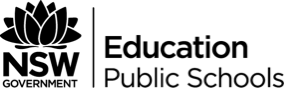 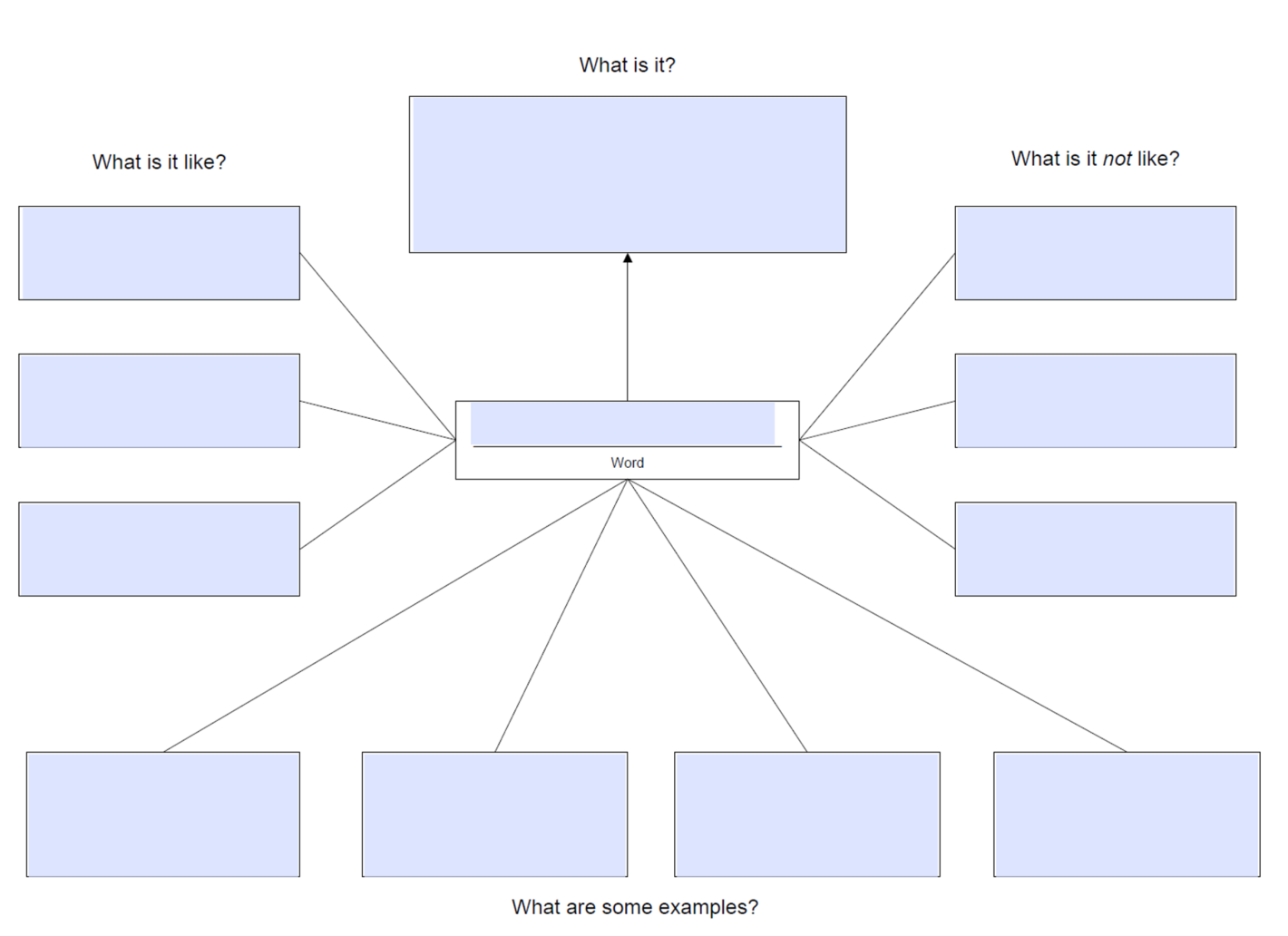 © 2006 Education Oasis™ educationoasis.com May be reproduced for classroom use only.